PRODUCT VISION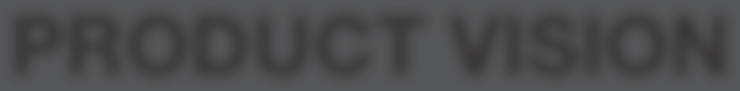 Project title:                                                            date Prepared:  	We are developing this product for                                                                                                       . To respond to the following need(s):• • • This product responds to those needs by providing the following:• • • • Customers will buy this product because:• • • • Page 1 of 1PRODUCT BACKLOG 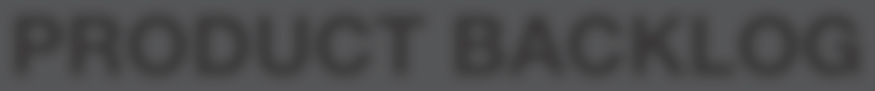 Project title:                                                                                date Prepared:   	Page 1 of 1RELEASE PLAN 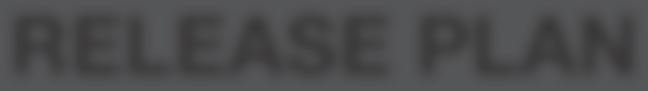 Project Name:  	This diagram assumes that different shades notes indicate different categories of user stories.RETROSPECTIVE 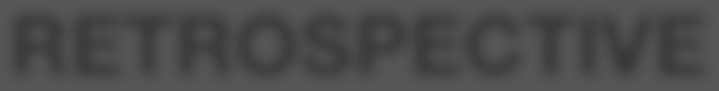 Project title:                                                                                   date Prepared:  	Page 1 of 1RetrospectiveKeep Doing                                                        More OfLess OfStart DoingStop Doingidsummary descriptionPrioritystorystatusRelease Goal: Describe the goal of the release in this space.Release Goal: Describe the goal of the release in this space.Release Goal: Describe the goal of the release in this space.Release Goal: Describe the goal of the release in this space.Release Goal: Describe the goal of the release in this space.Sprint 1Sprint 2Sprint 3Sprint 4Team 1UserStoryUser                  UserStory                 StoryUser                     UserStory                    StoryUserStoryTeam 2User                   UserStory                  StoryUser                      UserStory                     StoryUserStoryUserStoryTeam 3UserStoryUser            User            UserStory           Story           StoryUser                  UserStory                 StoryUserStoryTeam 4User                    UserStory                    StoryUser              UserStory             StoryUser                  UserStory                 StoryUserStorystartstopkeepMoreLess